19.10.2023Родители более 440 тысяч детей в Краснодарском крае получают единое пособиеС момента вступления в силу закона о едином пособии (1 января 2023) данная мера  поддержки на Кубани была назначена родителям 442 583 детей и 15 102 беременным женщинам. С момента старта выплат региональное Отделение Социального фонда перечислило семьям свыше 38 миллиардов рублей. Единое пособие — это мера государственной поддержки семей со среднедушевым доходом меньше прожиточного минимума на человека в регионе проживания. В Краснодарском крае это — 13 800 рублей. Размер единого пособия зависит от доходов семьи. Оно может составлять 50%, 75%, 100% регионального прожиточного минимума на ребенка. На Кубани это — 6 693 рубля (50%), 10 039 рублей (75%) и 13 386 рублей (100%).Единое пособие назначается в формате социального казначейства. Это значит, что для получения выплаты родителям, как правило, достаточно подать заявление через портал Госуслуг. Остальные сведения проверяются в рамках межведомственного взаимодействия. При этом всех детей до 17 лет можно указать в одном заявлении и таким образом оформить выплату сразу на каждого ребенка.Рассмотрение заявления занимает 10 рабочих дней. В отдельных случаях максимальный срок составит 30 рабочих дней.Мы в социальных сетях: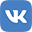 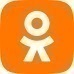 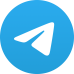 